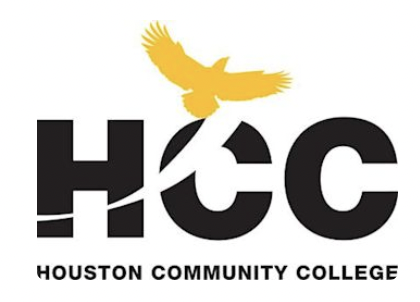 Anticipating ChallengesAssume that five years from now, you have failed to achieve the goals of the QEP.  Identify on the chart below the likely major causes of that failure. Consider what specifically might happen that could derail the effort.  For each cause, delineate specific leadership strategies and actions you will employ to anticipate and avert or address the challenges.  What do we need to know that we do not know now?  How will we get that information?Cause of FailureLeadership StrategiesActions to Mitigate Risk